SECRETARÍA DE ESTADO DE PRESUPUESTOS Y GASTOS	AÑO 2018               DIRECCIÓN GENERAL DE COSTES DE (enero-diciembre)PERSONAL Y PENSIONES PÚBLICASRETRIBUCIONES DEL PERSONAL FUNCIONARIO, HABERES REGULADORES Y CUOTAS A LAS MUTUALIDADES DE FUNCIONARIOS Y DE DERECHOS PASIVOSLey 6/2018, de 3 de julio, de Presupuestos Generales del Estado para el año 2018 (BOE 4 de julio de 2018). 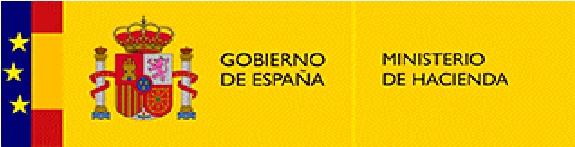 (*) Incluye 14 percepciones (**) Se mantienen a título personal las cuantías del C.D. del grupo E/Agrupaciones profesionales del EBEP (Art. 22 Uno G) de la LPGE 2018). No obstante, el C.D. del personal de este grupo que ingresó a partir de 1/1/2010 es el mismo que figura en la primera columna de C.D.19-07-18CUANTÍAS DE LOS COMPLEMENTOS ESPECÍFICOS AÑO 2018 (enero-diciembre)19-07-18A1A2BBBBC1C1C1C1C1C2Agrup. Profesional E Agrup. Profesional E Agrup. Profesional E Agrup. Profesional E Agrup. Profesional E SUELDO SUELDO UN TRIENIO SUELDO SUELDO UN TRIENIO  SUELDO  SUELDO UN TRIENIO  SUELDO  SUELDO UN TRIENIO UN TRIENIO SUELDO SUELDO UN TRIENIO UN TRIENIO SUELDO SUELDO UN TRIENIO UN TRIENIO      M E N S U A L (enero-junio)     M E N S U A L (enero-junio)     M E N S U A L (enero-junio)     M E N S U A L (enero-junio)1.148,341.148,3444,18992,94992,9436,02867,96867,9631,61745,53745,5327,2627,26620,48620,4818,5518,55567,90567,9013,9613,96     M E N S U A L (julio-diciembre)     M E N S U A L (julio-diciembre)     M E N S U A L (julio-diciembre)     M E N S U A L (julio-diciembre)1.151,171.151,1744,29995,39995,3936,11870,10870,1031,69747,37747,3727,3327,33622,01622,0118,6018,60569,30569,3014,0014,00     A N U A L  (12 meses)     A N U A L  (12 meses)     A N U A L  (12 meses)     A N U A L  (12 meses)     A N U A L  (12 meses)     A N U A L  (12 meses)     A N U A L  (12 meses)     A N U A L  (12 meses)13.797,0613.797,06530,8211.929,9811.929,98432,7810.428,3610.428,36379,808.957,408.957,40327,54327,547.454,947.454,94222,90222,906.823,206.823,20167,76167,76     PAGA EXTRA JUNIO     PAGA EXTRA DICIEMBRE     PAGA EXTRA JUNIO     PAGA EXTRA DICIEMBRE     PAGA EXTRA JUNIO     PAGA EXTRA DICIEMBRE     PAGA EXTRA JUNIO     PAGA EXTRA DICIEMBRE708,61708,6127,26724,16724,1626,26750,16750,1627,33644,35644,3523,5423,54614,82614,8218,3718,37567,90567,9013,9613,96     PAGA EXTRA JUNIO     PAGA EXTRA DICIEMBRE     PAGA EXTRA JUNIO     PAGA EXTRA DICIEMBRE     PAGA EXTRA JUNIO     PAGA EXTRA DICIEMBRE     PAGA EXTRA JUNIO     PAGA EXTRA DICIEMBRE710,36710,3627,33725,95725,9526,33752,01752,0127,40645,94645,9423,6023,60616,34616,3418,4218,42569,30569,3014,0014,00    T O T A L   A N U A L     T O T A L   A N U A L     T O T A L   A N U A L     T O T A L   A N U A L     T O T A L   A N U A L     T O T A L   A N U A L     T O T A L   A N U A L     T O T A L   A N U A L 15.216,0315.216,03585,4113.380,0913.380,09485,3711.930,5311.930,53434,5310.247,6910.247,69374,68374,688.686,108.686,10259,69259,697.960,407.960,40195,72195,72COMPLEMENTO DE DESTINOCOMPLEMENTO DE DESTINOCOMPLEMENTO DE DESTINOCOMPLEMENTO DE DESTINO   TOTAL  SUELDO  Y  COMPLEMENTO  DE  DESTINO   (Sin  Trienios)   TOTAL  SUELDO  Y  COMPLEMENTO  DE  DESTINO   (Sin  Trienios)   TOTAL  SUELDO  Y  COMPLEMENTO  DE  DESTINO   (Sin  Trienios)   TOTAL  SUELDO  Y  COMPLEMENTO  DE  DESTINO   (Sin  Trienios)   TOTAL  SUELDO  Y  COMPLEMENTO  DE  DESTINO   (Sin  Trienios)   TOTAL  SUELDO  Y  COMPLEMENTO  DE  DESTINO   (Sin  Trienios)   TOTAL  SUELDO  Y  COMPLEMENTO  DE  DESTINO   (Sin  Trienios)   TOTAL  SUELDO  Y  COMPLEMENTO  DE  DESTINO   (Sin  Trienios)   TOTAL  SUELDO  Y  COMPLEMENTO  DE  DESTINO   (Sin  Trienios)MES (julio-MES (enerodiciembre y  NIVEL junio y paga paga extra extra junio) diciembre)MES (julio-MES (enerodiciembre y  NIVEL junio y paga paga extra extra junio) diciembre)MES (julio-MES (enerodiciembre y  NIVEL junio y paga paga extra extra junio) diciembre)AÑO (*)  MES       enero-junMES       enero-junMES       julio-dicAÑO  MES       enero-junMES       enero-junMES       julio-dicAÑO  	MES       	MES       	MES       	MES       	AÑO  	AÑO  enero-jun	julio-dic	enero-jun	julio-dic	MES       	MES       	MES       	MES       	AÑO  	AÑO  enero-jun	julio-dic	enero-jun	julio-dic	MES       	MES       	MES       	MES       	AÑO  	AÑO  enero-jun	julio-dic	enero-jun	julio-dic	MES       	MES       	MES       	MES       	AÑO  	AÑO  enero-jun	julio-dic	enero-jun	julio-dic	MES       	MES       	MES       	MES       	AÑO  	AÑO  enero-jun	julio-dic	enero-jun	julio-dic	MES       	MES       	MES       	MES       	AÑO  	AÑO  enero-jun	julio-dic	enero-jun	julio-dic	MES       	MES       	MES       	MES       	AÑO  	AÑO  enero-jun	julio-dic	enero-jun	julio-dic	MES       	MES       	MES       	MES       	AÑO  	AÑO  enero-jun	julio-dic	enero-jun	julio-dic	MES       	MES       	MES       	MES       	AÑO  	AÑO  enero-jun	julio-dic	enero-jun	julio-dicMES       enero-junMES       enero-junMES       julio-dicAÑO  AÑO  MES       	MES       enero-jun   	julio-dic   	AÑO  (**)	(**)	(**)MES       	MES       enero-jun   	julio-dic   	AÑO  (**)	(**)	(**)MES       	MES       enero-jun   	julio-dic   	AÑO  (**)	(**)	(**)MES       	MES       enero-jun   	julio-dic   	AÑO  (**)	(**)	(**)MES       	MES       enero-jun   	julio-dic   	AÑO  (**)	(**)	(**)301.003,061.005,5414.060,202.151,402.151,402.156,7129.276,231.996,001.996,002.000,9327.440,29	1.871,02	1.875,64	25.990,73	1.871,02	1.875,64	25.990,73	1.871,02	1.875,64	25.990,73	1.871,02	1.875,64	25.990,73	1.748,59	1.752,91	24.307,89	1.748,59	1.752,91	24.307,89	1.748,59	1.752,91	24.307,89	1.748,59	1.752,91	24.307,89	1.748,59	1.752,91	24.307,891.623,541.623,541.627,5522.746,3022.746,301.613,19	1.617,17	22.612,52 1.505,49	1.509,20	21.102,83 1.466,08	1.469,70	20.550,46 1.426,64	1.430,16	19.997,60	1.321,27	1.324,53	18.520,601.613,19	1.617,17	22.612,52 1.505,49	1.509,20	21.102,83 1.466,08	1.469,70	20.550,46 1.426,64	1.430,16	19.997,60	1.321,27	1.324,53	18.520,601.613,19	1.617,17	22.612,52 1.505,49	1.509,20	21.102,83 1.466,08	1.469,70	20.550,46 1.426,64	1.430,16	19.997,60	1.321,27	1.324,53	18.520,601.613,19	1.617,17	22.612,52 1.505,49	1.509,20	21.102,83 1.466,08	1.469,70	20.550,46 1.426,64	1.430,16	19.997,60	1.321,27	1.324,53	18.520,601.613,19	1.617,17	22.612,52 1.505,49	1.509,20	21.102,83 1.466,08	1.469,70	20.550,46 1.426,64	1.430,16	19.997,60	1.321,27	1.324,53	18.520,6029899,70901,9212.611,342.048,042.048,042.053,0927.827,371.892,641.892,641.897,3125.991,43	1.767,66	1.772,02	24.541,87	1.767,66	1.772,02	24.541,87	1.767,66	1.772,02	24.541,87	1.767,66	1.772,02	24.541,87	1.645,23	1.649,29	22.859,03	1.645,23	1.649,29	22.859,03	1.645,23	1.649,29	22.859,03	1.645,23	1.649,29	22.859,03	1.645,23	1.649,29	22.859,031.520,181.520,181.523,9321.297,4421.297,441.613,19	1.617,17	22.612,52 1.505,49	1.509,20	21.102,83 1.466,08	1.469,70	20.550,46 1.426,64	1.430,16	19.997,60	1.321,27	1.324,53	18.520,601.613,19	1.617,17	22.612,52 1.505,49	1.509,20	21.102,83 1.466,08	1.469,70	20.550,46 1.426,64	1.430,16	19.997,60	1.321,27	1.324,53	18.520,601.613,19	1.617,17	22.612,52 1.505,49	1.509,20	21.102,83 1.466,08	1.469,70	20.550,46 1.426,64	1.430,16	19.997,60	1.321,27	1.324,53	18.520,601.613,19	1.617,17	22.612,52 1.505,49	1.509,20	21.102,83 1.466,08	1.469,70	20.550,46 1.426,64	1.430,16	19.997,60	1.321,27	1.324,53	18.520,601.613,19	1.617,17	22.612,52 1.505,49	1.509,20	21.102,83 1.466,08	1.469,70	20.550,46 1.426,64	1.430,16	19.997,60	1.321,27	1.324,53	18.520,6028861,88864,0112.081,232.010,222.010,222.015,1827.297,261.854,821.854,821.859,4025.461,32	1.729,84	1.734,11	24.011,76	1.729,84	1.734,11	24.011,76	1.729,84	1.734,11	24.011,76	1.729,84	1.734,11	24.011,76	1.607,41	1.611,38	22.328,92	1.607,41	1.611,38	22.328,92	1.607,41	1.611,38	22.328,92	1.607,41	1.611,38	22.328,92	1.607,41	1.611,38	22.328,921.482,361.482,361.486,0220.767,3320.767,331.613,19	1.617,17	22.612,52 1.505,49	1.509,20	21.102,83 1.466,08	1.469,70	20.550,46 1.426,64	1.430,16	19.997,60	1.321,27	1.324,53	18.520,601.613,19	1.617,17	22.612,52 1.505,49	1.509,20	21.102,83 1.466,08	1.469,70	20.550,46 1.426,64	1.430,16	19.997,60	1.321,27	1.324,53	18.520,601.613,19	1.617,17	22.612,52 1.505,49	1.509,20	21.102,83 1.466,08	1.469,70	20.550,46 1.426,64	1.430,16	19.997,60	1.321,27	1.324,53	18.520,601.613,19	1.617,17	22.612,52 1.505,49	1.509,20	21.102,83 1.466,08	1.469,70	20.550,46 1.426,64	1.430,16	19.997,60	1.321,27	1.324,53	18.520,601.613,19	1.617,17	22.612,52 1.505,49	1.509,20	21.102,83 1.466,08	1.469,70	20.550,46 1.426,64	1.430,16	19.997,60	1.321,27	1.324,53	18.520,6027824,03826,0611.550,631.972,371.972,371.977,2326.766,661.816,971.816,971.821,4524.930,72	1.691,99	1.696,16	23.481,16	1.691,99	1.696,16	23.481,16	1.691,99	1.696,16	23.481,16	1.691,99	1.696,16	23.481,16	1.569,56	1.573,43	21.798,32	1.569,56	1.573,43	21.798,32	1.569,56	1.573,43	21.798,32	1.569,56	1.573,43	21.798,32	1.569,56	1.573,43	21.798,321.444,511.444,511.448,0720.236,7320.236,731.613,19	1.617,17	22.612,52 1.505,49	1.509,20	21.102,83 1.466,08	1.469,70	20.550,46 1.426,64	1.430,16	19.997,60	1.321,27	1.324,53	18.520,601.613,19	1.617,17	22.612,52 1.505,49	1.509,20	21.102,83 1.466,08	1.469,70	20.550,46 1.426,64	1.430,16	19.997,60	1.321,27	1.324,53	18.520,601.613,19	1.617,17	22.612,52 1.505,49	1.509,20	21.102,83 1.466,08	1.469,70	20.550,46 1.426,64	1.430,16	19.997,60	1.321,27	1.324,53	18.520,601.613,19	1.617,17	22.612,52 1.505,49	1.509,20	21.102,83 1.466,08	1.469,70	20.550,46 1.426,64	1.430,16	19.997,60	1.321,27	1.324,53	18.520,601.613,19	1.617,17	22.612,52 1.505,49	1.509,20	21.102,83 1.466,08	1.469,70	20.550,46 1.426,64	1.430,16	19.997,60	1.321,27	1.324,53	18.520,6026	1.590,90	1.594,83	22.064,22	1.590,90	1.594,83	22.064,22	1.590,90	1.594,83	22.064,22	1.590,90	1.594,83	22.064,22	1.468,47	1.472,10	20.381,38	1.468,47	1.472,10	20.381,38	1.468,47	1.472,10	20.381,38	1.468,47	1.472,10	20.381,38	1.468,47	1.472,10	20.381,381.343,421.343,421.346,7418.819,7918.819,791.613,19	1.617,17	22.612,52 1.505,49	1.509,20	21.102,83 1.466,08	1.469,70	20.550,46 1.426,64	1.430,16	19.997,60	1.321,27	1.324,53	18.520,601.613,19	1.617,17	22.612,52 1.505,49	1.509,20	21.102,83 1.466,08	1.469,70	20.550,46 1.426,64	1.430,16	19.997,60	1.321,27	1.324,53	18.520,601.613,19	1.617,17	22.612,52 1.505,49	1.509,20	21.102,83 1.466,08	1.469,70	20.550,46 1.426,64	1.430,16	19.997,60	1.321,27	1.324,53	18.520,601.613,19	1.617,17	22.612,52 1.505,49	1.509,20	21.102,83 1.466,08	1.469,70	20.550,46 1.426,64	1.430,16	19.997,60	1.321,27	1.324,53	18.520,601.613,19	1.617,17	22.612,52 1.505,49	1.509,20	21.102,83 1.466,08	1.469,70	20.550,46 1.426,64	1.430,16	19.997,60	1.321,27	1.324,53	18.520,60722,94724,7310.133,691.871,281.871,281.875,9025.349,721.715,881.715,881.720,1223.513,78	1.236,32	1.239,37	17.329,83	1.196,89	1.199,84	16.777,11	1.236,32	1.239,37	17.329,83	1.196,89	1.199,84	16.777,11	1.236,32	1.239,37	17.329,83	1.196,89	1.199,84	16.777,11	1.236,32	1.239,37	17.329,83	1.196,89	1.199,84	16.777,11	1.236,32	1.239,37	17.329,83	1.196,89	1.199,84	16.777,1125641,41642,998.990,801.789,751.789,751.794,1624.206,831.634,351.634,351.638,3822.370,89	1.509,37	1.513,09	20.921,33	1.509,37	1.513,09	20.921,33	1.509,37	1.513,09	20.921,33	1.509,37	1.513,09	20.921,33	1.386,94	1.390,36	19.238,49	1.386,94	1.390,36	19.238,49	1.386,94	1.390,36	19.238,49	1.386,94	1.390,36	19.238,49	1.386,94	1.390,36	19.238,491.261,891.261,891.265,0017.676,9017.676,90	1.236,32	1.239,37	17.329,83	1.196,89	1.199,84	16.777,11	1.236,32	1.239,37	17.329,83	1.196,89	1.199,84	16.777,11	1.236,32	1.239,37	17.329,83	1.196,89	1.199,84	16.777,11	1.236,32	1.239,37	17.329,83	1.196,89	1.199,84	16.777,11	1.236,32	1.239,37	17.329,83	1.196,89	1.199,84	16.777,1124603,56605,058.460,271.751,901.751,901.756,2223.676,301.596,501.596,501.600,4421.840,36	1.471,52	1.475,15	20.390,80	1.471,52	1.475,15	20.390,80	1.471,52	1.475,15	20.390,80	1.471,52	1.475,15	20.390,80	1.349,09	1.352,42	18.707,96	1.349,09	1.352,42	18.707,96	1.349,09	1.352,42	18.707,96	1.349,09	1.352,42	18.707,96	1.349,09	1.352,42	18.707,961.224,041.224,041.227,0617.146,3717.146,37	1.236,32	1.239,37	17.329,83	1.196,89	1.199,84	16.777,11	1.236,32	1.239,37	17.329,83	1.196,89	1.199,84	16.777,11	1.236,32	1.239,37	17.329,83	1.196,89	1.199,84	16.777,11	1.236,32	1.239,37	17.329,83	1.196,89	1.199,84	16.777,11	1.236,32	1.239,37	17.329,83	1.196,89	1.199,84	16.777,1123565,77567,177.930,581.714,111.714,111.718,3423.146,611.558,711.558,711.562,5621.310,67	1.433,73	1.437,27	19.861,11	1.433,73	1.437,27	19.861,11	1.433,73	1.437,27	19.861,11	1.433,73	1.437,27	19.861,11	1.311,30	1.314,54	18.178,27	1.311,30	1.314,54	18.178,27	1.311,30	1.314,54	18.178,27	1.311,30	1.314,54	18.178,27	1.311,30	1.314,54	18.178,271.186,251.186,251.189,1816.616,6816.616,68	1.157,49	1.160,35	16.224,88	1.157,49	1.160,35	16.224,88	1.157,49	1.160,35	16.224,88	1.157,49	1.160,35	16.224,88	1.157,49	1.160,35	16.224,8822527,90529,217.399,771.676,241.676,241.680,3822.615,801.520,841.520,841.524,6020.779,86	1.395,86	1.399,31	19.330,30	1.395,86	1.399,31	19.330,30	1.395,86	1.399,31	19.330,30	1.395,86	1.399,31	19.330,30	1.273,43	1.276,58	17.647,46	1.273,43	1.276,58	17.647,46	1.273,43	1.276,58	17.647,46	1.273,43	1.276,58	17.647,46	1.273,43	1.276,58	17.647,461.148,381.148,381.151,2216.085,8716.085,87	1.118,03	1.120,79	15.671,74	1.118,03	1.120,79	15.671,74	1.118,03	1.120,79	15.671,74	1.118,03	1.120,79	15.671,74	1.118,03	1.120,79	15.671,7421490,13491,346.870,291.638,471.638,471.642,5122.086,321.483,071.483,071.486,7320.250,38	1.358,09	1.361,44	18.800,82	1.358,09	1.361,44	18.800,82	1.358,09	1.361,44	18.800,82	1.358,09	1.361,44	18.800,82	1.235,66	1.238,71	17.117,98	1.235,66	1.238,71	17.117,98	1.235,66	1.238,71	17.117,98	1.235,66	1.238,71	17.117,98	1.235,66	1.238,71	17.117,981.110,611.110,611.113,3515.556,3915.556,39	1.078,66	1.081,32	15.119,86	1.078,66	1.081,32	15.119,86	1.078,66	1.081,32	15.119,86	1.078,66	1.081,32	15.119,86	1.078,66	1.081,32	15.119,8620455,28456,416.381,831.603,621.603,621.607,5821.597,861.448,221.448,221.451,8019.761,92	1.323,24	1.326,51	18.312,36	1.323,24	1.326,51	18.312,36	1.323,24	1.326,51	18.312,36	1.323,24	1.326,51	18.312,36	1.200,81	1.203,78	16.629,52	1.200,81	1.203,78	16.629,52	1.200,81	1.203,78	16.629,52	1.200,81	1.203,78	16.629,52	1.200,81	1.203,78	16.629,521.075,761.075,761.078,4215.067,9315.067,93	1.042,36	1.044,93	14.611,03	1.042,36	1.044,93	14.611,03	1.042,36	1.044,93	14.611,03	1.042,36	1.044,93	14.611,03	1.042,36	1.044,93	14.611,0319432,04433,116.056,051.580,381.580,381.584,2821.272,081.424,981.424,981.428,5019.436,14	1.300,00	1.303,21	17.986,58	1.300,00	1.303,21	17.986,58	1.300,00	1.303,21	17.986,58	1.300,00	1.303,21	17.986,58	1.177,57	1.180,48	16.303,74	1.177,57	1.180,48	16.303,74	1.177,57	1.180,48	16.303,74	1.177,57	1.180,48	16.303,74	1.177,57	1.180,48	16.303,741.052,521.052,521.055,1214.742,1514.742,15	1.018,13	1.020,64	14.271,39	1.018,13	1.020,64	14.271,39	1.018,13	1.020,64	14.271,39	1.018,13	1.020,64	14.271,39	1.018,13	1.020,64	14.271,3918408,78409,795.729,991.557,121.557,121.560,9620.946,021.401,721.401,721.405,1819.110,08	1.276,74	1.279,89	17.660,52	1.276,74	1.279,89	17.660,52	1.276,74	1.279,89	17.660,52	1.276,74	1.279,89	17.660,52	1.154,31	1.157,16	15.977,68	1.154,31	1.157,16	15.977,68	1.154,31	1.157,16	15.977,68	1.154,31	1.157,16	15.977,68	1.154,31	1.157,16	15.977,681.029,261.029,261.031,8014.416,0914.416,09	993,89	996,34	13.931,61	993,89	996,34	13.931,61	993,89	996,34	13.931,61	993,89	996,34	13.931,61	993,89	996,34	13.931,6117385,53386,485.404,071.533,871.533,871.537,6520.620,101.378,471.378,471.381,8718.784,16	1.253,49	1.256,58	17.334,60	1.253,49	1.256,58	17.334,60	1.253,49	1.256,58	17.334,60	1.253,49	1.256,58	17.334,60	1.131,06	1.133,85	15.651,76	1.131,06	1.133,85	15.651,76	1.131,06	1.133,85	15.651,76	1.131,06	1.133,85	15.651,76	1.131,06	1.133,85	15.651,761.006,011.006,011.008,4914.090,1714.090,17	969,66	972,05	13.591,97	969,66	972,05	13.591,97	969,66	972,05	13.591,97	969,66	972,05	13.591,97	969,66	972,05	13.591,9716362,33363,235.078,921.510,671.510,671.514,4020.294,951.355,271.355,271.358,6218.459,01	1.230,29	1.233,33	17.009,45	1.230,29	1.233,33	17.009,45	1.230,29	1.233,33	17.009,45	1.230,29	1.233,33	17.009,45	1.107,86	1.110,60	15.326,61	1.107,86	1.110,60	15.326,61	1.107,86	1.110,60	15.326,61	1.107,86	1.110,60	15.326,61	1.107,86	1.110,60	15.326,61982,81982,81985,2413.765,0213.765,02	945,48	947,81	13.253,03	945,48	947,81	13.253,03	945,48	947,81	13.253,03	945,48	947,81	13.253,03	945,48	947,81	13.253,03151.487,391.487,391.491,0619.968,611.331,991.331,991.335,2818.132,67	1.207,01	1.209,99	16.683,11	1.207,01	1.209,99	16.683,11	1.207,01	1.209,99	16.683,11	1.207,01	1.209,99	16.683,11	921,23	923,51	12.913,18	921,23	923,51	12.913,18	921,23	923,51	12.913,18	921,23	923,51	12.913,18	921,23	923,51	12.913,18339,05339,894.752,58	1.084,58	1.087,26	15.000,27	1.084,58	1.087,26	15.000,27	1.084,58	1.087,26	15.000,27	1.084,58	1.087,26	15.000,27	1.084,58	1.087,26	15.000,27959,53959,53961,9013.438,6813.438,6814315,83316,614.427,081.464,171.464,171.467,7819.643,111.308,771.308,771.312,0017.807,17	1.183,79	1.186,71	16.357,61	1.183,79	1.186,71	16.357,61	1.183,79	1.186,71	16.357,61	1.183,79	1.186,71	16.357,61	1.061,36	1.063,98	14.674,77	1.061,36	1.063,98	14.674,77	1.061,36	1.063,98	14.674,77	1.061,36	1.063,98	14.674,77	1.061,36	1.063,98	14.674,77936,31936,31938,6213.113,1813.113,18	897,02	899,24	12.573,82	897,02	899,24	12.573,82	897,02	899,24	12.573,82	897,02	899,24	12.573,82	897,02	899,24	12.573,8213292,55293,284.100,811.440,891.440,891.444,4519.316,841.285,491.285,491.288,6717.480,90	1.160,51	1.163,38	16.031,34	1.160,51	1.163,38	16.031,34	1.160,51	1.163,38	16.031,34	1.160,51	1.163,38	16.031,34	1.038,08	1.040,65	14.348,50	1.038,08	1.040,65	14.348,50	1.038,08	1.040,65	14.348,50	1.038,08	1.040,65	14.348,50	1.038,08	1.040,65	14.348,50913,03913,03915,2912.786,9112.786,91	872,76	874,92	12.233,76	872,76	874,92	12.233,76	872,76	874,92	12.233,76	872,76	874,92	12.233,76	872,76	874,92	12.233,7612269,29269,963.774,751.417,631.417,631.421,1318.990,781.262,231.262,231.265,3517.154,84	1.137,25	1.140,06	15.705,28	1.137,25	1.140,06	15.705,28	1.137,25	1.140,06	15.705,28	1.137,25	1.140,06	15.705,28	1.014,82	1.017,33	14.022,44	1.014,82	1.017,33	14.022,44	1.014,82	1.017,33	14.022,44	1.014,82	1.017,33	14.022,44	1.014,82	1.017,33	14.022,44889,77889,77891,9712.460,8512.460,85	848,53	850,63	11.894,12	848,53	850,63	11.894,12	848,53	850,63	11.894,12	848,53	850,63	11.894,12	848,53	850,63	11.894,1211246,04246,653.448,831.394,381.394,381.397,8218.664,861.238,981.238,981.242,0416.828,92	1.114,00	1.116,75	15.379,36	1.114,00	1.116,75	15.379,36	1.114,00	1.116,75	15.379,36	1.114,00	1.116,75	15.379,36	991,57	994,02	13.696,52	991,57	994,02	13.696,52	991,57	994,02	13.696,52	991,57	994,02	13.696,52	991,57	994,02	13.696,52866,52866,52868,6612.134,9312.134,93	824,30	826,34	11.554,48	824,30	826,34	11.554,48	824,30	826,34	11.554,48	824,30	826,34	11.554,48	824,30	826,34	11.554,4810222,83223,383.123,471.371,171.371,171.374,5518.339,501.215,771.215,771.218,7716.503,56	1.090,79	1.093,48	15.054,00	1.090,79	1.093,48	15.054,00	1.090,79	1.093,48	15.054,00	1.090,79	1.093,48	15.054,00	968,36	970,75	13.371,16	968,36	970,75	13.371,16	968,36	970,75	13.371,16	968,36	970,75	13.371,16	968,36	970,75	13.371,16843,31843,31845,3911.809,5711.809,57	800,11	802,09	11.215,40	800,11	802,09	11.215,40	800,11	802,09	11.215,40	800,11	802,09	11.215,40	800,11	802,09	11.215,409211,21211,742.960,651.359,551.359,551.362,9118.176,681.204,151.204,151.207,1316.340,74	1.079,17	1.081,84	14.891,18	1.079,17	1.081,84	14.891,18	1.079,17	1.081,84	14.891,18	1.079,17	1.081,84	14.891,18	956,74	959,11	13.208,34	956,74	959,11	13.208,34	956,74	959,11	13.208,34	956,74	959,11	13.208,34	956,74	959,11	13.208,34831,69831,69833,7511.646,7511.646,75	788,00	789,95	11.045,65	788,00	789,95	11.045,65	788,00	789,95	11.045,65	788,00	789,95	11.045,65	788,00	789,95	11.045,658199,54200,042.797,061.347,881.347,881.351,2118.013,091.192,481.192,481.195,4316.177,15	1.067,50	1.070,14	14.727,59	1.067,50	1.070,14	14.727,59	1.067,50	1.070,14	14.727,59	1.067,50	1.070,14	14.727,59	945,07	947,41	13.044,75	945,07	947,41	13.044,75	945,07	947,41	13.044,75	945,07	947,41	13.044,75	945,07	947,41	13.044,75820,02820,02822,0511.483,1611.483,16	775,85	777,77	10.875,34	775,85	777,77	10.875,34	775,85	777,77	10.875,34	775,85	777,77	10.875,34	775,85	777,77	10.875,347187,94188,412.634,451.336,281.336,281.339,5817.850,481.180,881.180,881.183,8016.014,54	1.055,90	1.058,51	14.564,98	1.055,90	1.058,51	14.564,98	1.055,90	1.058,51	14.564,98	1.055,90	1.058,51	14.564,98	933,47	935,78	12.882,14	933,47	935,78	12.882,14	933,47	935,78	12.882,14	933,47	935,78	12.882,14	933,47	935,78	12.882,14808,42808,42810,4211.320,5511.320,55	763,76	765,65	10.705,87	763,76	765,65	10.705,87	763,76	765,65	10.705,87	763,76	765,65	10.705,87	763,76	765,65	10.705,876176,31176,752.471,421.324,651.324,651.327,9217.687,451.169,251.169,251.172,1415.851,51	1.044,27	1.046,85	14.401,95	1.044,27	1.046,85	14.401,95	1.044,27	1.046,85	14.401,95	1.044,27	1.046,85	14.401,95	921,84	924,12	12.719,11	921,84	924,12	12.719,11	921,84	924,12	12.719,11	921,84	924,12	12.719,11	921,84	924,12	12.719,11796,79796,79798,7611.157,5211.157,52	751,64	753,50	10.535,98	751,64	753,50	10.535,98	751,64	753,50	10.535,98	751,64	753,50	10.535,98	751,64	753,50	10.535,985164,69165,102.308,531.313,031.313,031.316,2717.524,561.157,631.157,631.160,4915.688,62	1.032,65	1.035,20	14.239,06	1.032,65	1.035,20	14.239,06	1.032,65	1.035,20	14.239,06	1.032,65	1.035,20	14.239,06	910,22	912,47	12.556,22	910,22	912,47	12.556,22	910,22	912,47	12.556,22	910,22	912,47	12.556,22	910,22	912,47	12.556,22785,17785,17787,1110.994,6310.994,63	739,52	741,35	10.366,09	739,52	741,35	10.366,09	739,52	741,35	10.366,09	739,52	741,35	10.366,09	739,52	741,35	10.366,094147,26147,632.064,231.295,601.295,601.298,8017.280,261.140,201.140,201.143,0215.444,32	1.015,22	1.017,73	13.994,76	1.015,22	1.017,73	13.994,76	1.015,22	1.017,73	13.994,76	1.015,22	1.017,73	13.994,76	892,79	895,00	12.311,92	892,79	895,00	12.311,92	892,79	895,00	12.311,92	892,79	895,00	12.311,92	892,79	895,00	12.311,92767,74767,74769,6410.750,3310.750,33	721,36	723,14	10.111,50	721,36	723,14	10.111,50	721,36	723,14	10.111,50	721,36	723,14	10.111,50	721,36	723,14	10.111,503129,87130,191.820,421.278,211.278,211.281,3617.036,451.122,811.122,811.125,5815.200,51	997,83	1.000,29	13.750,95	997,83	1.000,29	13.750,95	997,83	1.000,29	13.750,95	997,83	1.000,29	13.750,95	875,40	877,56	12.068,11	875,40	877,56	12.068,11	875,40	877,56	12.068,11	875,40	877,56	12.068,11	875,40	877,56	12.068,11750,35750,35752,2010.506,5210.506,52	703,25	704,99	9.857,68	703,25	704,99	9.857,68	703,25	704,99	9.857,68	703,25	704,99	9.857,68	703,25	704,99	9.857,682112,43112,711.575,981.260,771.260,771.263,8816.792,011.105,371.105,371.108,1014.956,07	980,39	982,81	13.506,51	980,39	982,81	13.506,51	980,39	982,81	13.506,51	980,39	982,81	13.506,51	857,96	860,08	11.823,67	857,96	860,08	11.823,67	857,96	860,08	11.823,67	857,96	860,08	11.823,67	857,96	860,08	11.823,67732,91732,91734,7210.262,0810.262,08	685,07	686,76	9.602,81	685,07	686,76	9.602,81	685,07	686,76	9.602,81	685,07	686,76	9.602,81	685,07	686,76	9.602,81195,0195,251.331,821.243,351.243,351.246,4216.547,851.087,951.087,951.090,6414.711,91	962,97	965,35	13.262,35	962,97	965,35	13.262,35	962,97	965,35	13.262,35	962,97	965,35	13.262,35	840,54	842,62	11.579,51	840,54	842,62	11.579,51	840,54	842,62	11.579,51	840,54	842,62	11.579,51	840,54	842,62	11.579,51715,49715,49717,2610.017,9210.017,92	666,91	668,56	9.348,29	666,91	668,56	9.348,29	666,91	668,56	9.348,29	666,91	668,56	9.348,29	666,91	668,56	9.348,29HABER REGULADOR A EFECTOS DE COTIZACIONES HABER REGULADOR A EFECTOS DE COTIZACIONES HABER REGULADOR A EFECTOS DE COTIZACIONES HABER REGULADOR A EFECTOS DE COTIZACIONES 40.586,4940.586,4940.586,4931.942,5931.942,5931.942,5927.970,9127.970,9127.970,9124.532,4524.532,4524.532,4519.409,2419.409,2419.409,2416.547,9116.547,9116.547,91Cuota Derechos PasivosCuota Mutualidades FuncionariosCuota Derechos PasivosCuota Mutualidades FuncionariosCuota Derechos PasivosCuota Mutualidades FuncionariosCuota Derechos PasivosCuota Mutualidades Funcionarios111,9048,991.566,60685,861.566,60685,861.566,60685,8688,0738,561.232,98539,841.232,98539,841.232,98539,8477,1233,761.079,68472,641.079,68472,641.079,68472,6467,6429,61946,96414,5453,5123,43749,14328,0245,6219,98638,68279,72 HABER REGULADOR A EFECTOS DE PENSIONES  HABER REGULADOR A EFECTOS DE PENSIONES  HABER REGULADOR A EFECTOS DE PENSIONES  HABER REGULADOR A EFECTOS DE PENSIONES 41.108,9041.108,9041.108,9032.353,7432.353,7432.353,7428.330,9428.330,9428.330,9424.848,2224.848,2224.848,2219.659,0619.659,0619.659,0616.760,9216.760,9216.760,921º SEMESTRE2º SEMESTRE1º SEMESTRE2º SEMESTRECuantía mensual Cuantía mensual y paga adicional dicCuantía anualCuantía mensual y paga adicional junioCuantía mensual y paga adicional dicCuantía anualCuantía mensual y paga adicional dicCuantía anualCuantía mensual y paga adicional junioCuantía mensual y paga adicional dicCuantía anualy paga adicional Cuantía mensual y paga adicional dicCuantía anualCuantía mensual y paga adicional junioCuantía mensual y paga adicional dicCuantía anualCuantía mensual y paga adicional dicCuantía anualCuantía mensual y paga adicional junioCuantía mensual y paga adicional dicCuantía anualjunioCuantía mensual y paga adicional dicCuantía anualCuantía mensual y paga adicional junioCuantía mensual y paga adicional dicCuantía anual2.125,81   2.131,05   29.798,02   561,05   562,44   7.864,43   2.060,53   2.065,61   28.882,98   560,38   561,77   7.855,05   1.930,04   1.934,80   27.053,88   558,44   559,82   7.827,82   1.799,58   1.804,02   25.225,20   557,29   558,67   7.811,72   1.734,29   1.738,57   24.310,02   537,22   538,55   7.530,39   1.647,30   1.651,36   23.090,62   522,17   523,46   7.319,41   1.560,30   1.564,15   21.871,15   518,04   519,32   7.261,52   1.451,56   1.455,14   20.346,90   517,29   518,57   7.251,02   1.358,65   1.362,00   19.044,55   504,52   505,77   7.072,03   1.321,39   1.324,65   18.522,28   498,57   499,80   6.988,59   1.293,39   1.296,58   18.129,79   492,17   493,39   6.898,92   1.192,75   1.195,69   16.719,08   479,42   480,61   6.720,21   1.162,89   1.165,76   16.300,55   477,71   478,89   6.696,20   1.075,92   1.078,58   15.081,50   477,44   478,62   6.692,42   1.074,64   1.077,29   15.063,51   448,86   449,97   6.291,81   1.067,62   1.070,25   14.965,09   441,25   442,34   6.185,13   1.010,65   1.013,14   14.166,53   441,24   442,33   6.184,99   987,55   989,99   13.842,78   431,33   432,40   6.046,11   986,53   988,96   13.828,43   426,65   427,71   5.980,52   970,13   972,52   13.598,55   408,93   409,94   5.732,09   968,47   970,86   13.575,31   408,33   409,34   5.723,69   961,62   963,99   13.479,27   407,95   408,96   5.718,37   927,26   929,55   12.997,67   404,41   405,41   5.668,74   897,75   899,97   12.584,04   384,00   384,95   5.382,65   883,40   885,58   12.382,86   381,42   382,36   5.346,46   871,75   873,90   12.219,55   373,43   374,35   5.234,46   870,44   872,59   12.201,21   360,42   361,31   5.052,11   869,02   871,17   12.181,33   353,53   354,41   4.955,58   868,68   870,82   12.176,50   343,90   344,75   4.820,55   863,32   865,45   12.101,39   342,52   343,37   4.801,23   827,35   829,39   11.597,18   342,31   343,16   4.798,29   817,68   819,70   11.461,66   339,16   340,00   4.754,12   811,39   813,39   11.373,46   338,24   339,08   4.741,24   793,32   795,28   11.120,20   336,01   336,84   4.709,95   782,52   784,45   10.968,79   335,83   336,66   4.707,43   781,48   783,41   10.954,23   331,33   332,15   4.644,36   775,30   777,21   10.867,57   328,13   328,94   4.599,49   762,17   764,05   10.683,54   327,62   328,43   4.592,35   760,31   762,19   10.657,50   326,25   327,06   4.573,17   738,07   739,89   10.345,72   322,57   323,37   4.521,58   722,20   723,98   10.123,26   322,50   323,30   4.520,60   707,89   709,64   9.922,71   308,36   309,12   4.322,36   663,43   665,07   9.299,50   307,95   308,71   4.316,62   660,56   662,19   9.259,25   307,65   308,41   4.312,42   654,87   656,49   9.179,52   303,60   304,35   4.255,65   644,24   645,83   9.030,49   302,87   303,62   4.245,43   637,94   639,52   8.942,22   289,38   290,10   4.056,36   604,36   605,85   8.471,47   285,71   286,42   4.004,91   599,80   601,28   8.407,56   268,29   268,96   3.760,75   594,03   595,50   8.326,71   267,56   268,22   3.750,46   581,67   583,11   8.153,46   267,27   267,93   3.746,40   574,05   575,47   8.046,64   265,41   266,07   3.720,36   570,80   572,21   8.001,07   261,05   261,70   3.659,25   569,45   570,86   7.982,17   249,74   250,36   3.500,70   566,05   567,45   7.934,50   230,54   231,11   3.231,55   